ПРАВИЛА ПОСТУПЛЕНИЯ 
На обучение принимаются лица с высшим образованием независимо от его уровня 
и направленности (специальности или направления подготовки). Наличие диплома бакалавра по направлению подготовки 40.03.01 «Юриспруденция» для поступления не требуется.Вступительное испытание – междисциплинарный экзамен (дисциплины юридического профиля).ФОРМА И СРОК ОБУЧЕНИЯВсе программы магистратуры реализуются в очной и заочной формах обучения.Срок обучения по очной форме составляет 2 года, по заочной форме – 2 года 6 месяцев.ГРАФИК ОБУЧЕНИЯ по очной форме – 3 дня в неделю, включая субботу, в будние дни – с 18:00;по заочной форме – 2 сессии в год (по 3 недели).СРОК ПРИЕМА ДОКУМЕНТОВ 
В 2021 ГОДУНЕОБХОДИМЫЕ ДОКУМЕНТЫзаявление; 4 фотографии 3х4; копия документа, удостоверяющего личность, гражданство; копия документа о высшем образовании; копии документов, подтверждающих наличие индивидуальных достижений (по желанию).ПОДГОТОВИТЕЛЬНЫЕ КУРСЫДля поступающих возможна интенсивная подготовка к сдаче вступительного междисциплинарного экзамена.
Срок обучения – 2 недели.ПРИЕМНАЯ КОМИССИЯ:Адрес: 199178, Санкт-Петербург, 
В. О., 10-линия, д. 19, лит. А (5 минут пешком от ст.м. «Василеостровская»).Тел.: (812) 323-16-01, 
(812) 328-45-21 (в период приема документов).Эл.почта: pk@szfrpa.ruГруппа ВКонтакте: 
vk.com/abit_szfrpaСхема проезда (от ст.м. «Василеостровская»)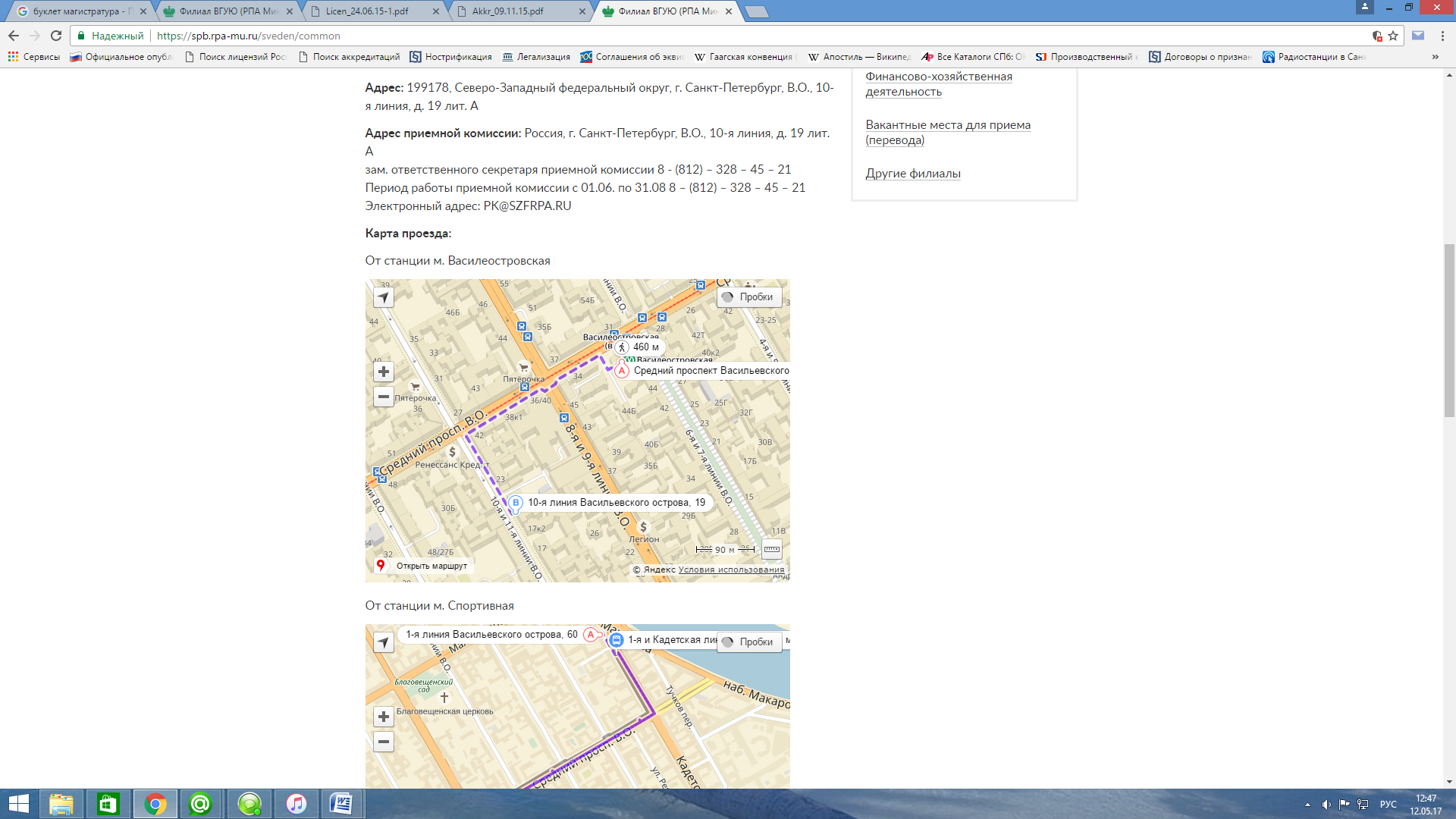 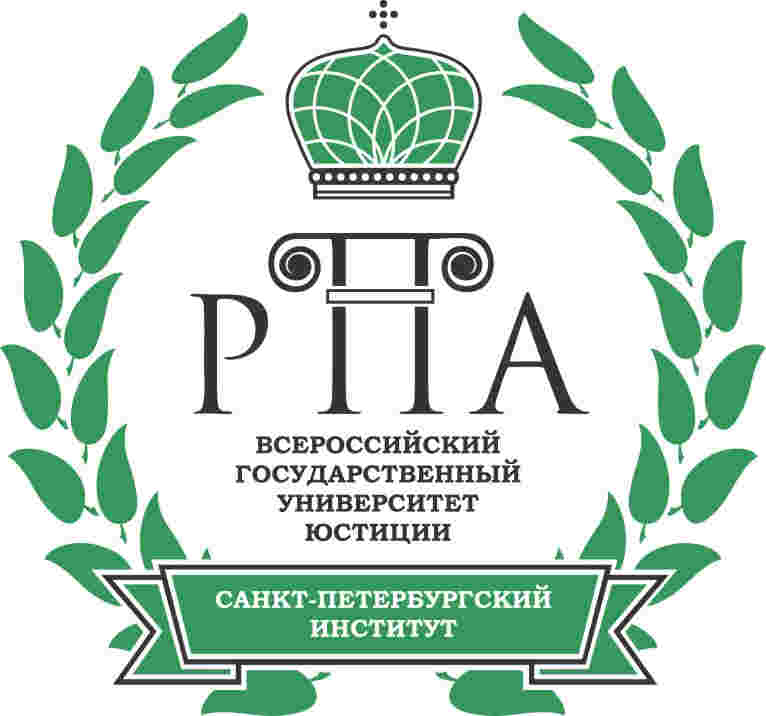 www.spb.rpa-mu.ruВСЕРОССИЙСКИЙ ГОСУДАРСТВЕННЫЙ 
УНИВЕРСИТЕТ ЮСТИЦИИ 
(РПА МИНЮСТА РОССИИ)САНКТ-ПЕТЕРБУРГСКИЙ ИНСТИТУТ (ФИЛИАЛ) «Международное публичное право и международное частное право в системе международной интеграции»направление подготовки40.04.01 Юриспруденцияквалификация – магистрЛицензия на осуществление 
образовательной деятельности
серия 90Л01 № 0008577, рег № 1573 от 24.07.2015г. Свидетельство о государственной аккредитациисерия 90А01 № 0001610, рег № 1519 от 09.11.2015г.Санкт-Петербург2021УВАЖАЕМЫЕ АБИТУРИЕНТЫ!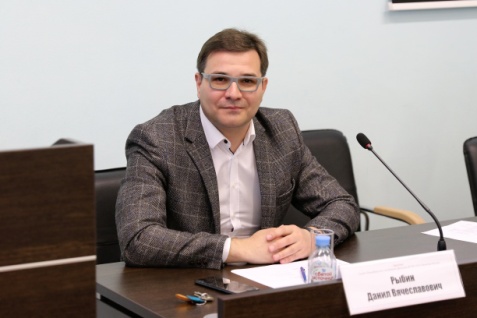 Федеральное государственное бюджетное образовательное учреждение высшего образования «Всероссийский государственный университет юстиции (РПА Минюста России)» является единственным юридическим вузом Минюста России и одним из крупнейших юридических университетов страны.Обучаясь в Санкт-Петербургском институте (филиале) ВГУЮ (РПА Минюста России), выпускники всех реализуемых программ высшего образования юридического профиля - бакалавриата, специалитета и магистратуры, а с 2020 года и программ среднего профессионального образования, получают от высококвалифицированных преподавателей с учеными степенями, званиями и богатым практическим опытом, качественные знания, а также достойную практическую подготовку, в том числе при активном участии профессионалов-практиков профильных организаций – партнеров нашего Института. Это позволяет нашим студентам задолго до окончания вуза избрать свою карьерную траекторию, определить будущее место приложения полученных при обучении знаний, установить профессиональные контакты, необходимые в дальнейшей правоприменительной деятельности.Если Вы решили стать профессионалом в сфере юриспруденции, присоединяйтесь к коллективу студентов Санкт-Петербургского института (филиала) ВГУЮ (РПА Минюста России)!Данил Вячеславович Рыбин,директор Санкт-Петербургского института (филиала) ВГУЮ (РПА Минюста России), к.и.н., доцентМагистратура по направлению подготовки 40.04.01 Юриспруденция, направленность (профиль) - Международное публичное право 
и международное частное право 
в системе международной интеграцииПрофильная (выпускающая) кафедра – конституционного и международного права.Научный консультант - Мишальченко Юрий Владимирович,  Генеральный советник Экономического суда СНГ, д.ю.н., д.э.н., профессор.Направленность (профиль) программы - международное публичное право и международное частное право в системе международной интеграции» позволяет обеспечить подготовку юристов, ориентированных на выполнение правоприменительной и экспертно-консультационной работы. При этом магистратура позволяет подготовиться к деятельности по защите интересов юридических лиц, как в государственных, так и в третейских судах, прежде всего в международных коммерческих арбитражах, как в России, так и за ее пределами.Обязательная часть учебного плана подготовки по программе: Актуальные проблемы международного публичного права Актуальные проблемы международного частного права Иностранный язык в межкультурной коммуникации и в профессиональной деятельностиИнформационные технологии в профессиональной деятельностиСовременные этические стандарты профессиональной деятельности Противодействие коррупции в условиях глобализации: российский и зарубежный опыт Часть, формируемая участниками образовательных отношений: Теория и практика международной экономической и правовой интеграции Право международных организацийКонституционное право стран СНГ и ЕСИнтеграционное правоУправление интеграционными проектами Право Европейского СоюзаПарламентское право в международной интеграции Дипломатическое и консульское право Международное морское правоМеждународное таможенное правоМеждународное экономическое право Международный коммерческий арбитражМеждународное торговое правоМеждународное право интеллектуальной собственности Международное сотрудничество правоохранительных органов Европейская экономическая и правовая интеграция Технологии избирательного процесса в СНГ и ЕСПраво Евразийского экономического союзаМеждународное информационное правоМеждународное экологическое право Практикиобязательная часть учебного плана:Ознакомительная практикаПреддипломная практикачасть, формируемая участниками образовательных отношений:Научно-исследовательская работа (получение первичных навыков научно-исследовательской работы)Научно-исследовательская работаГосударственная итоговая аттестация:государственный экзамензащита выпускной квалификационной работы (магистерской диссертации) Выпускники программы могут успешно осуществлять правое обеспечение деятельности организаций во всех секторах экономики, в органах государственной власти, на муниципальном уровне, а также разрешать правовые проблемы, возникающие в международной сфере. Программа магистратуры является академической основой для дальнейшего успешного поступления в аспирантуру (адъюнктуру) и обучения по научным специальностям: публично-правовые (государственно-правовые) науки; частно-правовые (цивилистические) науки; международно-правовые науки. 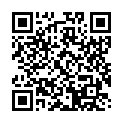 очная форма обучения18 июня  – 20 августа заочная форма обучения18 июня – 17 сентября